Allegato AOggetto: Progetto Erasmus+ “The future is your challenge”Ai docenti Agli studenti delle classi II e III di tutti gli IndirizziSi comunica che la candidatura presentata dal nostro Istituto per il Progetto Erasmus Plus KA210 – Partenariati Scuola di piccola scala, è stata approvata. Il partenariato è stato costituito con 2 paesi europei, Ungheria e Polonia. Esso avrà la durata di due anni, a.s. 2022/23 e 2023/24. Dall’ anno scolastico corrente i docenti e gli studenti selezionati inizieranno un percorso di attività scolastica di tipo internazionale. L’obiettivo del progetto è di sviluppare negli alunni l’identità europea e i principi della cittadinanza europea attraverso la trattazione di tematiche quali l’ecologia, la protezione dei dati e l’uguaglianza sociale.Saranno ammessi a partecipare 12 studenti, provenienti dalle classi II e III di tutti gli indirizzi.A tal fine, si invitano gli studenti delle suddette classi, qualora siano interessati a prendere parte al progetto, a produrre domanda di partecipazione utilizzando il modulo allegato. Le domande devono essere compilate in lingua italiana e in lingua inglese, lingua veicolare del progetto. Si sottolinea il valore formativo di tale esperienza, in termini di crescita personale e formativa.I criteri fondamentali e VINCOLANTI per la selezione degli studenti sono di seguito elencati:Competenza avanzata in lingua inglese:capacità di ascoltare e comprenderecapacità di leggere e comprenderecapacità di produrre testi scritti e oraliBuona competenza nell’utilizzo degli strumenti digitali, dei programmi office, dei web tools.Disponibilità ad ospitare studenti delle scuole partner nelle proprie abitazioni e ad essere ospitati per circa una settimana.Conoscenza delle istituzioni europeeUlteriore criterio di selezione sarà la media dei voti rilevati a giugno 2022.Per presentare la propria candidatura gli studenti interessati dovranno scaricare il modulo di domanda allegato alla presente, compilarlo, sia in italiano sia in inglese, e inviarlo, entro il giorno lunedì 10 Ottobre 2022, all’indirizzo email istituzionale della scuola rmis10100r@istruzione.it (copia conoscenza a giuliana.ceccarelli@iisguglielmotti.edu.it) Successivamente gli studenti pre-selezionati, sosterranno un colloquio in Inglese e in Italiano durante il quale faranno una breve presentazione di sé, spiegheranno le ragioni della propria adesione al progetto, i loro programmi per il futuro e esprimeranno brevemente la loro idea di Unione Europea.La partecipazione fattiva e costruttiva degli alunni al progetto sarà costantemente monitorata dalle docenti. Tale impegno costruttivo nello svolgimento delle attività proposte per tutta la durata del progetto, sarà requisito essenziale per la partecipazione alle mobilità finalizzate all’incontro con i partner europei.Civitavecchia,		Il Dirigente Scolastico 	Allegato B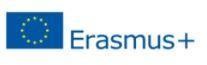 MODULO DI DOMANDA PER GLI STUDENTIERASMUS + KA210 - Scuola“The future is your challenge”Con la presente il/la sottoscritto/a:Nome	Cognome 	Classe	sez	Indirizzo  	Nato/a a	il	residente in 	Via	, cellulare  	e.mail  	media dei voti a. s. 2021/22  	è interessato/a a partecipare al progetto Erasmus + "The future is your challenge". A tal fine il/la sottoscritto/a dichiara di possedere i seguenti requisiti:Competenza avanzata in lingua inglese:capacità di ascoltare e comprenderecapacità di leggere e comprenderecapacità di produrre testi scritti e oraliBuona competenza nell’utilizzo degli strumenti digitali, dei programmi office, dei web tools.Disponibilità ad ospitare studenti delle scuole partner nelle proprie abitazioni e ad essere ospitati per circa una settimana.Conoscenza delle istituzioni europee Nello spazio sottostante scrivere:Una breve presentazione di sé;Perché si desidera partecipare al Progetto;Piani per il tuo futuro;La propria idea dell’Unione EuropeaLuogo e data  	Firma     	Timbro (se applicabile)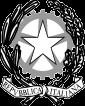 Ministero dell’IstruzioneUfficio Scolastico Regionale per il Lazio Istituto Statale d’Istruzione Superiore “VIA DELL’IMMACOLATA 47”Via dell’Immacolata, 47 - 00053 Civitavecchia (RM)Tel. 06121124295 - www.iisguglielmotti.edu.itemail: rmis10100r@istruzione.it pec: rmis10100r@pec.istruzione.itAllegato CDate:	 CRITERIA FOR ASSESSMENT/ GRADESFluency in English	3ICT skills	3Grade average	2Activity…	2STUDENTS INTERVIEW-The CommissionSTUDENTCRITERIACRITERIACRITERIACRITERIACRITERIACRITERIANAMEENGLISHICTGRADESIDEAS/ ACTIVITYEU COMPETENCETOTAL SCORE12345678